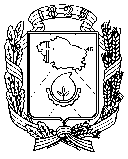                                                      			                      |Об участии в ЕГЭ после окончания10 классаУважаемые руководители! Управление образования администрации города на основании письма министерство образования Ставропольского края от 08.11.2019 года № 02-20/12241 с целью организованного проведения государственной итоговой аттестации по образовательным программам среднего общего образования (далее - ГИА) по вопросу участия в экзаменах по учебным предметам, освоение которых завершилось ранее (по окончании X класса), поясняет следующее.Согласно письму Рособрнадзора от 05 ноября 2019 года № 10-974 и в соответствии с абзацем 3 пункта 10 Порядка проведения государственной итоговой аттестации по образовательным программам среднего общего образования, утвержденного приказом Министерства просвещения Российской Федерации и Федеральной службы по надзору в сфере образования и науки от 07 ноября 2018 года № 190/1512 (далее - Порядок проведения ГИА), к экзаменам по учебным предметам, освоение которых завершилось ранее допускаются обучающиеся X-XI (XII) классов, имеющие годовые отметки не ниже удовлетворительных по всем учебным предметам учебного плана за предпоследний год обучения (X класс).Важным условием при этом является заблаговременный (в начале учебного года) переход на индивидуальный учебный план, обеспечивающий освоение образовательной программы на основе индивидуализации ее: содержания с учетом особенностей и образовательных потребностей конкретного обучающегося, предполагающий ускоренное обучение в пределах осваиваемой образовательной программы в порядке, установленном локальными нормативными актами.Таким образом, для прохождения единого государственного экзамена (далее - ЕГЭ) по учебному предмету по окончании X класса обучающемуся необходимо:- до 1 февраля подать заявление об участии в EI Э по указанному учебному предмету в образовательную организацию, в которой он осваивает образовательные программы среднего общего образования;- завершить обучение в X классе, получив годовые отметки не ниже удовлетворительных по всем учебным предметам учебного плана;- завершить освоение программы за курс средней школы (X-XI класс) по учебному предмету по индивидуальному учебному плану до конца учебного года.При соблюдении перечисленных условий педагогический совет образовательной организации принимает решение о допуске или недопуске обучающегося к ЕГЭ по выбранному учебному предмету по окончании X класса.Обращаем внимание, что в соответствии с пунктом 13 Порядка проведения ГИА в случае получения обучающимся удовлетворительного результата ЕГЭ (получение баллов, не ниже минимальных, установленных Рособрнадзором) по учебному предмету в X классе, он лишается права повторно участвовать в ЕГЭ по данному предмету в XI классе в целях увеличения полученных баллов.Также сообщаем, что в соответствии с пунктом 51 Порядка проведения ГИА в случае получения неудовлетворительного результата по обязательному учебному предмету в X классе пересдача экзамена по данному предмету в текущем году (в X классе) невозможна в связи с отсутствием результата EГЭ по второму обязательному предмету.Одновременное участие в ГИА по русскому языку и математике по окончании X класса не представляется возможным без соблюдения                        «в полном объеме» всех условий допуска к ГИА, регламентированных абзацем 1 пункта 10 Порядка проведения ГИА. Итогом прохождения ГИА в «полном объеме» является выдача выпускнику аттестата о среднем общем образовании.Кроме того, в соответствии с пунктом 11 Порядка проведения ГИА участники ГИА вправе выбрать только один уровень ЕГЭ по математике.Вместе с тем, обучающиеся, которые в 2018/19 учебном году обучались в X классе, в начале 2018/19 учебного года перешли на индивидуальный план и обучались по нему в связи с планируемым прохождением экзамена по математике обоих уровней, успешно прошедшие ЕГЭ по математике базового уровня в 2019 году, имеют право участвовать в ЕГЭ по математике профильного уровня в 2020 году.Просим провести соответствующую разъяснительную работу с участниками экзаменов (обучающимися 10-11-х классов) и их родителями. О результатах работы направить отчет (сканкопии листов ознакомления) не позднее 20 ноября 2019 года на почту nevooo@bk.ru.Заместитель начальника управления образованияадминистрации г. Невинномысска 				            П.Н. ТимошенкоТулиева Елена Ивановна, 6-08-49        Администрациягорода НевинномысскаСтавропольского краяУправлениеобразования администрации города Невинномысска  (управление образования города Невинномысска)Гагарина,  ул., д. 55,   Невинномысск,Ставропольский край,  357100,Тел./факс (86554) 3-04-48e-mail: oo@nevadm.ru12.11.2019 № И- _______На № _____________________